                   БОЕВОЙ ЛИСТОК 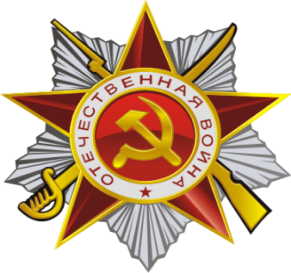 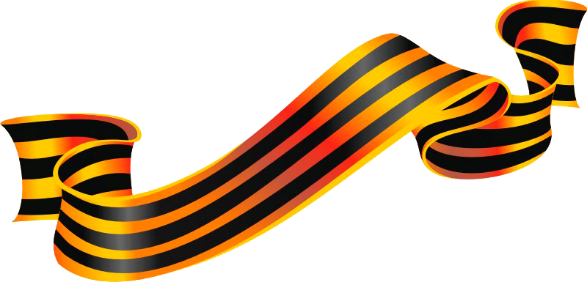 Тематическая беседа с интерактивным сопровождением«По путям, дорогам фронтовым»Тематическая беседа с интерактивным сопровождением«По путям, дорогам фронтовым» По путям, дорогам фронтовым Нам потомкам так легко идется, Мы сказать: «Спасибо!» должны им, Тем, чей подвиг болью отдается. Мы опять второго февраля Вспоминали битву Сталинграда, Курскую дугу и битву под Москвой, Не забыв блокаду Ленинграда. Вместе проходили этот путь, Говоря о подвиге, о жизни, Как идти вперед и не свернуть, Жизнь отдать за преданность Отчизне. А нарисовав картины, от души все вместе пожелали, Чтобы наши русские войска Без войны покой наш охраняли. 2 февраля День воинской славы России. День разгрома советскими войсками немецко- фашистских войск в Сталинградской битве (1943). В этот день для детей старшей и подготовительной групп воспитателем Кошкиной Натальей Владимировной  была проведена тематическая беседа с мультимедийным  сопровождением «По путям, дорогам фронтовым». Ребята познакомились с некоторыми важными и переломными событиями Великой Отечественной войны. Говорили о подвиге русского народа в Сталинградской битве,  и других памятных событий Великой отечественной войны. Прочитали с детьми книги, рассмотрели альбомы. Свои впечатления и эмоции дети отразили в творческих работах.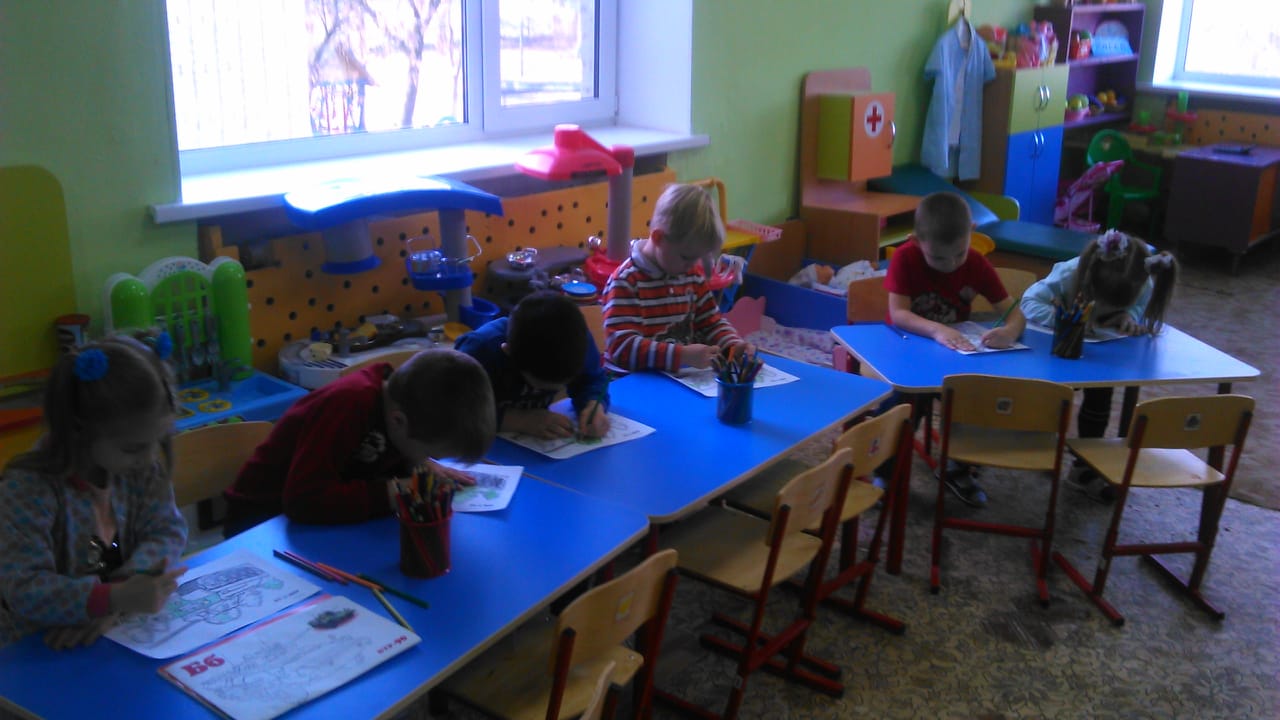 